【E3S出版，EI快速检索】第三届生态环境与土木工程国际学术会议（GCEECE 2021）第三届生态环境与土木工程国际学术会议（GCEECE 2021）2021 3rd Global Conference on Ecological Environment and Civil Engineering会议时间与地点：2021年6月25日-27日，中国广州会议官网：http://gceece.org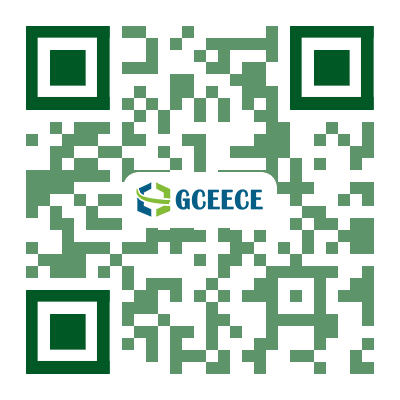 （扫以上二维码立即进入会议官网）第三届生态环境与土木工程国际学术会议（GCEECE 2021）将于2021年6月25 -27日在中国广州举行。会议将围绕“生态环境”、“环境保护”、“可持续发展”、“土木工程”与“水利工程”等主题，为国内外的研究人员、专家学者和工程师们提供一个分享研究成果以及成功实践的经验，探讨科学前沿技术的交流平台。欢迎广大学者踊跃投稿和参会！*GCEECE 2020已于2020年8月8日以线上会议形式成功举行。会议记录>>>> http://gceece.org/a/General_Info_/Latest_News/2020/1218/31.html【联合主办单位】达姆施塔特工业大学环球科研协会(GSRA)【协办单位】西安文理学院兰州城市学院甘肃省矿区污染治理与生态修复工程研究中心【大会主席】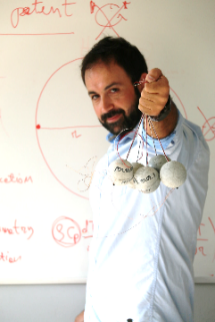 Prof. Antonio CaggianoDarmstadt University of Technology, GermanyCONICET and University of Buenos Aires, Argentina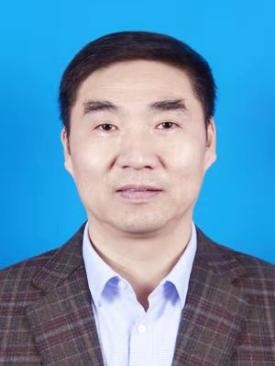 高天鹏教授（院长）西安文理学院生物与环境工程学院【出版与检索】*会议所有收录的论文将由E3S Web of Conferences(eISSN: 2267-1242)出版，出版后提交EI Compendex和Scopus检索。◆GCEECE 2021已被列入E3S Web of Conferences官方会议列表!（点击查看）◆GCEECE2020所录用的论文于会后两个多月被EI、Scopus检索！（点击查看检索记录）【征文主题】（包含但不限于，更多：http://gceece.org/a/Call_for_Papers） 生态与生物多样性保护环境污染与管理水文水资源工程环境水力学荒漠化防治环境保护可再生能源气候变化与全球变暖可持续发展遥感与环境环境工效学工业污染防治环境管理体系垃圾处理及污染控制项目农业应用与可持续性土木工程岩土工程水利工程地震工程地质工程给排水工程【投稿说明】1、投稿论文必须为全英文稿件；2、论文必须是原创，且从未在其他会议或出版物上发表过；3、通过CrossCheck, Turnitin或其他查询系统自费查重。涉嫌抄袭的论文将不被出版。4、请按照论文模板进行排版，论文内容不能少于4页论文模板下载：http://gceece.org/uploads/soft/Template_E3S.doc5、投稿投稿论文请通过在线投稿系统提交：在线投稿系统：https://www.ais.cn/attendees/paperSubmit/BRVQEA【参会说明】1、作者身份参会：投稿全文经审稿后文章被录用，然后在会议现场进行口头报告或海报展示等。2、报告者身份参会：在会议上进行口头报告或海报展示，口头报告摘要不提交出版。 3、听众身份参会：出席并参加这次会议, 并可全程旁听会议所有展示报告。<参会报名方式> 在线报名系统：https://www.ais.cn/attendees/toSignUp/BRVQEA【联系方式】会议网站：http://gceece.org会议邮箱：GCEECE@126.com会议秘书：刘老师咨询Q Q：3280954869电    话：19880960280（微信同号）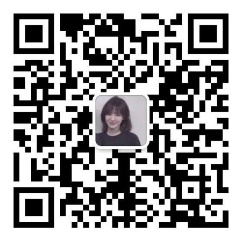 （↑扫码添加刘老师微信↑）